Author Instructions TITLE 13PTSubtitle 13ptAuthor (name), please underline the presenting author 12pt Author’s position, author’s organisation & address 12pt Email address of author (for correspondence)SUMMARY Limit to a maximum of 300 words, 12pt.Keywords: Maximum five keywords (do not include words in the title or subtitle) 12ptPAPER STRUCTUREIf applicable, the paper should consist of a SUMMARY (including Keywords), INTRODUCTION, MATERIALS and METHODS, RESULTS, DISCUSSIONS, ACKNOWLEDGEMENTS and REFERENCES. Leave out any of the headings that are not applicable to your paper. HEADINGS 12PTParagraph 1 body text, left justified.Paragraph 2 body text.Subheading 12ptParagraph 1 body text, left justified.Paragraph 2 body text.ACKNOWLEDGMENTS 10PTLeft justified 10pt.REFERENCES AND FURTHER INFORMATION 10PTReferencing style: Harvard (Author, Year), Left justified 10pt.AUTHOR INSTRUCTIONS FOR THE 22nd NSW WEEDS CONFERENCEHanwen Wu1 and Stephen B. Johnson21Senior Research Scientist, Wagga Wagga Agricultural Institute, New South Wales Department of Primary Industries, Pine Gully Road, Wagga Wagga, NSW 2650, Australia.Email: hanwen.wu@dpi.nsw.gov.au2Weed Ecologist, New South Wales Department of Primary Industries, Locked Bag 21, Orange, NSW 2800, AustraliaEmail: stephen.johnson@dpi.nsw.gov.auSUMMARY In order to maintain a uniform style for papers at this conference,  the  committee requests that all papers follow the same format. The paper should use Times New Roman font, with margins set at 25 mm for left, right, top and bottom. Please save the full paper as a word document and start the file name with your surname then initials. Full papers are limited to four pages. Submit the paper via the online portal on the conference website.Keywords: Paper format, text citation, reference style.NUMERALSUse Arabic numerals for all percentages (e.g. 2%), numbers of 10 and above (e.g. 65 234) and numbers followed by a unit (e.g. 6 ha). Spell out numbers less than 10 and do not start a sentence with a numeral.METRIC UNITSUse metric units and their standard (Systeme International) SI abbreviations. If in doubt, use the full word. Abbreviations should follow the form L ha-1 for expressing litres per hectare.COMMON AND SCIENTIFIC NAMESAt the first mention of the species in the text, use the full scientific name and authority (e.g. Eichhornia crassipes (Mart.) Solms) followed by the standard common name (if common names are to be used) (e.g. water hyacinth). One easy way to find the authority of a species that occurs in NSW is to type the scientific name into the search function at http://plantnet.rbgsyd.nsw.gov.au/search/simple.htm (RBG&DT 2013). In subsequent uses, the genus can be abbreviated (e.g. E. crassipes). Use italics or underline both genus and species names. Common names are in lower case except in the case of proper nouns, e.g. Bathurst and Noogoora burrs.CHEMICAL AND TRADE NAMESAt the first mention, use the common chemical name of the active ingredient/s and then the tradename, or refer to the active ingredient only. If possible, base all concentrations on the active ingredient (e.g. 4 kg ha-1 a.i. dalapon (74% w/v 2,2-DPA)).ABBREVIATIONSAside from abbreviations of SI units, and abbreviating the genus name, only use abbreviations in the text of the paper once they have been defined, e.g. Cooperative Research Centre for Australian Weed management (CRC AWM).TABLES AND FIGURESTables and Figures must be numbered consecutively (Table 1 and Figure 1). For tables the label is to go above and for figures the label is to go below as per the following examples.Table 1. Herbicide control efficacy on weed.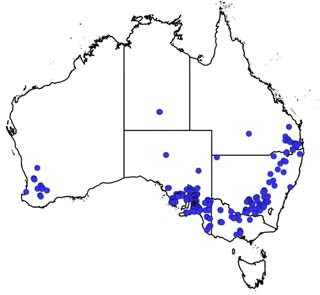 Figure 1. Distribution of silverleaf nightshade in Australia (http://avh.ala.org.au).REFERENCE STYLEJournal articles:Diatloff, G., Lee, A.N. and Anderson, T.M. (1976). A new approach to Salvinia control. Australasian Journal of Pest Management 9(2), 65-7.Books and book chaptersParsons, W.T. (1973). 'Noxious weeds of Victoria', p. 137-9. (Inkata Press, Melbourne).Chancellor, R.J. (1970). Herbicides and our changing weeds. In 'The flora of a changing Britain', ed. A.S. Parkes, 2nd edition, p. 82-97. (Thames and Hudson, London).Conference ProceedingsUse the journal style although the proceedings title is not italicized.Internet articlesAnonymous (2008). Distribution of silverleaf nightshade in Australia. http://avh.ala.org.au. (accessed 16 January 2022).RBG&DT, Royal Botanic Gardens and Domain Trust (2013). PlantNET - The Plant Information Network System of the Royal Botanic Gardens and Domain Trust, Sydney, Australia. http://plantnet.rbgsyd.nsw.gov.au (accessed 16 January 2022).Weed Density (plants m-2)Control (%)Herbicide A978Herbicide B1591Herbicide C2697